Commune de SchaerbeekFormulaire de candidature appel à projets– Programme de Prévention Urbaine- 2023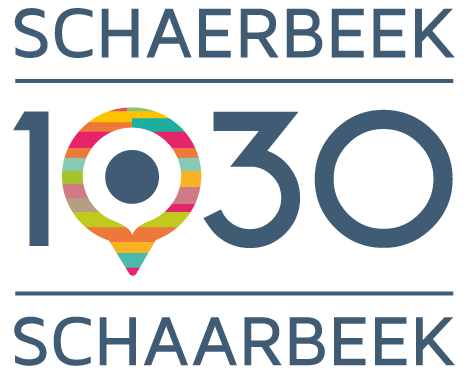 Données généralesInformations liées à la structure et au projeta. Quel est le nom du projet que vous désirez développer ?  Quels sont les objectifs poursuivis par le projet ? Description générale du projet. Description du public-cible.Expliquez brièvement en quoi votre projet constitue une aide, un soutien, pour les enfants et/ou les jeunes des quartiers ? A combien d’enfants et/ou de jeunes s’adresse ce projet ?Financement du projet : Quel est le budget global du projet et quelle sera votre répartition budgétaire ? Détaillez brièvement.Une participation financière est-elle demandée aux participants ? Si oui, à combien s’élève-t-elle ?Quel est le montant du subside demandé à la Commune de Schaerbeek ? (Maximum 4.000 €)A quoi sera alloué ce budget ?Bénéficiez-vous d’autres sources de subventions, partenaires, sponsors, autres sources de subventions, … ?Budget prévisionnel du projet Prière de détailler dans le tableau ci-dessous les recettes et dépenses planifiées pour le projet, y compris si le financement se fait par d’autres sources de subventionnement.Nom de la structureTitre du projetPublic cible (tranche d’âge)Enfants et Jeunes des quartiers cibles Nom (complet) de la structureStatut juridiqueN° d’entreprise Date de créationAdresse postale +Adresse emailSite Internet – Page FacebookCompte bancaire (BIC + IBAN) + nom du titulaireNom, numéro de téléphone et courriel de la personne responsable du dossierPour les associations de fait, merci de préciser les noms et adresses de 3 membres organisateurs1)2)3)RecettesRecettesDépensesDépensesOrigineMontantAffectationMontantCommune de SchaerbeekAutres recettes/sources de subventionnement 